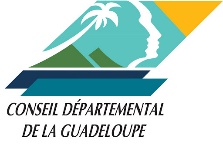 IDENTITE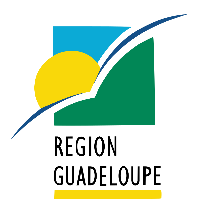 NOM :Prénom :Nom d’artiste :Adresse postale :Adresse mail :Téléphone portable :ACTIVITE ARTISTIQUEStatut : Discipline artistique (ex. Musique) :Activité (ex. Chanteur) :Syndicat d’affiliation :Numéro d’activité :	 AUDIENS : ……………………………………………………………………………………………………	 GUSO : …………………………………………………………………………………………………….	 Numéro d’artiste : ………………………………………………………………………………….	 SACEM : ………………………………………………………………………………………………….	 SIRET : ……………………………………………………………………………………………….	 Autre (préciser) : …………………………………………………………………………………….AUTRES INFORMATIONSNuméro d’allocataire pour les bénéficiaires du RSA :Situation familiale :  Marié(e)	 Célibataire		 Nombre d’enfant(s) à charge : …………………………..